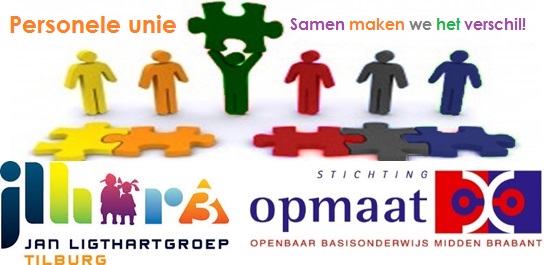 Notulen: 28-03-2017 Status: DefinitiefAanwezig: 	Marius (Bestuurder), Carien (voorzitter)JLR:	Sabine, Dirk, ArthurJL HB: 	Carien, Nathalie, Menno, Lauran1e JL:	Wendy, Merijn, EdithJL Dr:	Margot, Karin, Vooroverleg start 20:00 uur (n.a.v. notities van Carien)Kennismaking RvT. Carien geeft uitleg over de opzet van de kennismakingsavond met de RvT op 03-04-2017. Naast Eugene en Elly van Opmaat hebben Dirk, Dave en Carien deze kennismakingavond voorbereid. Er worden 5 gemixte discussiegroepen gemaakt (Rvt-leden, OGMR-leden en PGMR-leden) met bij elke groep een gespreksleider vanuit de voorbereidingsgroep. Er zal gediscussieerd worden over verschillende stellingen met als hoofdthema’s Financiën, Onderwijs en Kwaliteit, Personeel en Samenwerking, Toekomst. Locatie van deze avond: OBS de Blaak.Klokkenluidersregeling.Omdat Dirk deze avond later aanschuift, zal de presentatie van dit onderwerp verschoven worden naar de vergadering van 22 mei.Duurzame Inzetbaarheid / Taakbeleid.Op Driecant, Rendierhof en Huibeven is men al intensief bezig om het Taakbeleid opnieuw te bekijken en daar waar nodig aan te passen.GMR nieuwe opzet.Mogelijk kunnen we n.a.v. het voorstel/ de opzet van Dave ook de thema indeling van Opmaat volgen: Onderwijs & Kwaliteit / Financiën / Personeel / Algemene zaken. En daar vervolgens sub thema’s/ onderwerpen bij onderbrengen? De bemanning van de groepen bespreken we op een later moment. Jaarverslag 2016 GMR. Dit wordt doorgeschoven naar de vergadering van 22 mei. Jaarverslag 2016 Penningmeester. Edith is vanavond afwezig maar ze heeft het verslag vandaag al naar Carien. Komt terug op de agenda van 22 mei.GMR-reglement.Het conceptreglement (met daarin verwerkt de aanpassingen/ suggesties van Menno) heeft de GMR nog niet van Marius ontvangen. Bij het agendapunt 12 zullen we dit navragen bij Marius. Het GMR-reglement moet 22 mei ter instemming op de agenda komen. Privacyreglement.Het conceptreglement (met daarin verwerkt de aanpassingen/suggesties van Merijn) heeft de GMR nog niet van Marius ontvangen. Bij het agendapunt 14 zullen we dit navragen bij Marius. Het privacyreglement moet 22 mei ter instemming op de agenda komenTijdspad fusie Heerevelden – Huibeven /Gevolgen Fusie voor Rendierhof – Driecant. Brief verzonden aan ouders Huibeven en Heerevelden 24-03 via Marius aan GMR. De opzet en de inhoud van de brief roept vragen op. Bovendien is de brief op vrijdag aan de ouders verzonden en meteen de maandag daarop was er een inloopavond voor ouders met vragen. De GMR is van mening at de tijd tussen de aankondiging van de avond en de inloopavond te kort is. Daarnaast had de GMR de inhoud van de brief graag willen inzien voordat de brief aan de ouders verzonden werd. Mogelijk had de brief voorafgaand aan de verzending naar alle ouders ook eerst ter kennisgeving aan de MR ‘en van Huibeven en Heerenvelden verzonden kunnen worden. Vergadervoorstel vanuit Opmaat. Eugene heeft een voorstel gedaan met vergaderdata 2017-2018 voor de GMR-vergaderingen van Opmaat en de JL-Groep. Voorstel: Ma 18-9 GMR1 JL Huibeven 2. Do 22-10 PGMR1 Service bureau 3. Di 28-11 GMR2 Sleutel 4. Do 25-1 GMR3 JL Driecant 5. Ma 12-3 GMR4 Panta Rhei 6. Di 17-4 PGMR2 Service bureau 7. Di 15-5 GMR5 Yore 8. Do 28-6 GMR6 BibitVoorstel van Eugene is om op dezelfde dag te vergaderen, op dezelfde locatie maar wel met gescheiden agenda’s. Voor Marius betekent dit mogelijk een tijdswinst. Bovendien zou men bij gelijke agendapunten eventueel ook een gedeelte van de vergadering gezamenlijk (Opmaat en JL-Groep) kunnen overleggen. In het voorstel van Opmaat wordt er op verschillende dagen vergaderd. Er wordt gediscussieerd over de vaste vergaderdag (maandag). Voor sommigen is het heel lastig om van die vaste maandag af te wijken. Voor anderen is het juist wel gunstig. Blijft een lastige keuze. Daarnaast zijn sommigen van mening dat we als GMR nog steeds zelf onze vergadertijden mogen/moeten vaststellen. Op dit moment kan de GMR nog niet meegaan in dit voorstel. We komen hier volgende vergadering op terug. Op 22 mei zullen we de vergaderdata voor 207-2018 definitief vaststellen. Opening door de voorzitterCarien opent de vergadering om 21:00.Wijzigingen op de agendaEr zijn geen wijzigingen op de agenda. Notulen vorige vergaderingDe notulen van 06-03-2017 zijn vastgesteld.Binnengekomen postAanvullingen GMR-regelement					via Menno 	06-03PowerPoint werkgroep Taakbeleid 					via Suzan 	07-03PowerPoint uitslag enquête					via Carien 	07-03BFP											22-05Schorsing en verwijdering 								22-05Brief samengaan HuibevenProtocol bijzondere gebeurtenissen							22-05Mededelingen Marius LiebregtsDe brief het samengaan van de JL Huibeven en OBS de Heerenvelden is afgelopen vrijdag meegegeven aan alle ouders. Het tijdspad wordt nu verder uitgewerkt door Marius voor de meivakantie komt hij hierop terug.Er is een vacature voor een medewerker personeelsadministratie 28 uur per maand.Presentatie DashboardWim heeft een presentatie gegeven waarbij hij het dashboard heeft toegelicht.ZiekteverzuimDit stuk is niet van tevoren met de GMR gedeeld en wordt daarom doorgeschoven naar de volgende GMR-bijeenkomst van 22-05. Hierover moet dan wel instemming worden verleend.Lopende zakenCarien geeft bij Marius aan dat tijdens het vooroverleg gesproken is, over het voorstel van Eugene wat betreft de vergaderdata 2017-2018. GMR Jan Ligthart kan voorlopig nog niet overgaan tot het samengaan met GMR Opmaat wat betreft de gezamenlijke vergadermomenten in het huidige voorstel. Op 22 mei worden de vergaderdata voor 2017-2018 definitief vastgesteld.		Hoe kunnen de Mobiliteitsplannen van Opmaat en de Jan Ligthart groep in elkaar worden geschoven? Bij Jan Ligthart wordt op dit moment alles via de directeuren verspreid.  Opmaat heeft dit geïntegreerd in het systeem, een druk op de knop en iedereen heeft deze informatie ontvangen. Marius geeft aan deze integratie op 3 april verder gewerkt wordt.Tijdspad fusie; aanstaande maandag wordt hierover gesproken in de RvT. Tevens komt dan de toekomstvisie voor de overige Jan Ligthart scholen ter sprake! Marius is voornemens een denktank te vormen met input uit alle geledingen, die gaat brainstormen over dit onderwerp.De GMR spreekt haar bezwaren uit over de wijze waarop de samenvoeging JL Huibeven en OBS de Herenvelden is gecommuniceerd middels een brief naar de ouders. Zowel de termijn waarmee dit is gedaan, namelijk op vrijdag brief waarin vervolgens aansluitend op maandag een bijeenkomst werd aangekondigd. En tevens geeft de GMR aan niet te spreken te zijn over de inhoud van de brief.De GMR vraagt of er al iets bekend is over het mogelijk tijdspad? De gebruikelijke stappen moeten hiervoor gevolgd worden geeft Marius aan. Marius geeft aan dat hij het belangrijker vindt om het gesprek te voeren wat er met de overgebleven scholen van de Jan Ligthart groep gaat gebeuren.Bestuur Formatie Plan BFPDe GMR wil dit agenderen voor de bijeenkomst van 22-05. Marius vraagt of de GMR haar vragen voor deze bijeenkomst op mail wil doorsturen.Jaarverslag PenningmeesterHeeft Edith gemaakt wordt doorgestuurd naar de voorzitter (Carien). Dit komt kort terug op de vergadering van 22 mei.Jaarverslag GMRCarien heeft aanvullingen doorgestuurd deze worden verwerkt door Dirk. Dit komt kort terug op de vergadering van 22 mei.GMR-regelementDe opmerkingen van Menno en Marijn zijn doorgestuurd. Marius geeft aan dat deze z.s.m. worden verwerkt.Huishuiselijk regelementKomt eraan laat Marius weten, wordt z.s.m. doorgestuurd.Privacy regelementKomt eraan laat Marius weten, wordt z.s.m. doorgestuurd.RondvraagGeen opmerkingenSluiting van de vergaderingOm 22.20 uur sloot de voorzitter de vergadering.Actielijst GMR Jan Ligthartgroep TilburgActielijst GMR Jan Ligthartgroep TilburgActielijst GMR Jan Ligthartgroep TilburgActielijst GMR Jan Ligthartgroep Tilburg28-03Nr.DatumActie  BesluitWatWieDatum28-03BesluitGeen gezamenlijke vergaderingen GMR Jan Ligthart en Opmaat Allen28-0328-03ActieZiekteverzuim agenderen voor volgende GMR-bijeenkomst. Carien22-0528-03ActieBestuur formatieplan agenderen voor volgende GMR-bijeenkomst. Carien22-0528-03ActieVragen formuleren m.b.t. Bestuur formatieplan voor GMR bijeenkomst.Allen22-0528-03ActieJaarverslag 2016 penningmeester doorsturen aan GMR.Edithz.s.m.28-03ActieJaarverslag 2016 secretaris doorsturen aan GMR.Dirkz.s.m.28-03ActieAangepast GMR regelement doorsturen aan GMR.Mariusz.s.m.28-03ActieHuishoudelijk regelement doorsturen aan GMR.Mariusz.s.m.28-03ActiePrivacy regelement doorsturen aan GMR.Mariusz.s.m.